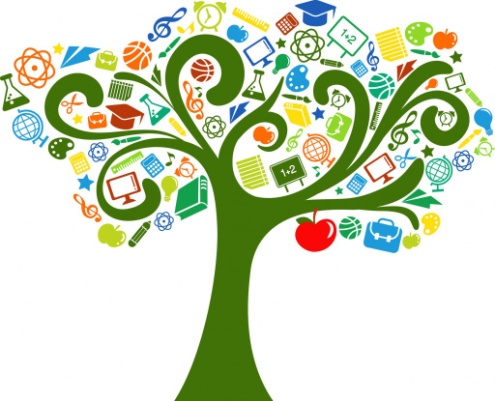 Расписание занятий по дополнительному  образованию 2017/2018г.Название кружкаДень неделиВремяПреподавательХудожественно-эстетическая направленность: ИзостудияПонедельник: 15.30-16.30   каб.35Соколова Лариса АлександровнаДизайн одежды (проектная деятельность)Среда: 15.00-16.00 каб.35Краснова Людмила ИвановнаРоспись по деревуСреда:15.00-18.00 к. техн.Егорова Татьяна АдамовнаЛоскутная  техникаСреда:15.00-16.00, музейКузьмук Ольга ЛеонтьевнаВязаниеСреда:  16.00-18.0музейСёмочкина Ольга Николаевна«Иконопись»Вторник, пятница,     16.00- 18.00 нач. шк.Болтнянский Владимир АлександровичБатикПонедельник15.00-17.30 нач. шк.Агафонова Татьяна ГеоргиевнаФизкультурно-оздоровительная направленность:Рукопашный  бойВторник, четверг18.00-19.30 нач.шк.Пашкин Максим ГермановичВПК «Серафимы»Среда 16.00-18.00Машинистов Юрий Александрович«Умелые руки»Среда 16.00-17.00каб. технологииХаритонов Виктор Михайлович ФутболЧетверг-15.30-16.30Спорт.зал, стадионМоисеенков Сергей ЛеонидовичВолонтерство в Центре содействия семейному воспитанию «Южный»По согласованию 17-00-19-00Харитонов В.М.Гляненко Л.М.